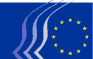 Euroopan talous- ja sosiaalikomiteaBryssel 11. lokakuuta 2018Sisällysluettelo1.	Talous- ja rahaliitto, taloudellinen ja sosiaalinen yhteenkuuluvuus	32.	Yhtenäismarkkinat, tuotanto ja kulutus	93.	Liikenne, energia, perusrakenteet ja tietoyhteiskunta	194.	Maatalous, maaseudun kehittäminen ja ympäristö	235.	Työllisyys, sosiaaliasiat ja kansalaisuus	32Täysistunnossa 19. ja 20. syyskuuta 2018 hyväksyttiin seuraavat lausunnot:Talous- ja rahaliitto, taloudellinen ja sosiaalinen yhteenkuuluvuusVuoden 2020 jälkeinen monivuotinen rahoituskehysEsittelijä:	Javier DOZ ORRIT (työntekijät – ES)Viiteasiakirjat:	COM(2018) 321 final			COM(2018) 322 final/2 – 2018/0166 (APP)			COM(2018) 325 final – 2018/0135 (CNS)			COM(2018) 326 final – 2018/0131 (NLE)			COM(2018) 327 final – 2018/0132 (APP)			COM(2018) 328 final – 2018/0133 (NLE)			EESC-2018-02072-00-00-AC-TRAKeskeiset kohdatETSKpanee merkille, että ohjelmilla, joihin ehdotetaan suurimpia menolisäyksiä vuosien 2021–2027 monivuotisessa rahoituskehyksessä, on korkea eurooppalainen lisäarvo.pitää kuitenkin kyseenalaisena sitä, että näiden lisäysten vuoksi on tehty mittavia leikkauksia koheesiopolitiikkaan (–10 prosenttia) ja yhteiseen maatalouspolitiikkaan (–15 prosenttia).ehdottaa, että monivuotisen rahoituskehyksen meno- ja tulotasoksi vahvistetaan 1,3 prosenttia bruttokansantulosta. Eurooppalaiset tarvitsevat enemmän Eurooppaa (ja paremman Euroopan).vastustaa ehdotusta supistaa Euroopan aluekehitysrahaston (EAKR) määrärahoja kiinteinä hintoina 12 prosenttia ja koheesiorahaston määrärahoja 46 prosenttia.vastustaa Euroopan sosiaalirahastoa varten (ESR+) ehdotettujen maksusitoumusmäärärahojen supistamista reaalimääräisesti 6 prosenttia, etenkin kun otetaan huomioon hiljattain marraskuussa 2017 annettu toimielinten välinen julistus Euroopan sosiaalisten oikeuksien pilarista. Olisi perustettava erityinen ohjelma, jolla jäsenvaltioita autetaan panemaan täytäntöön Euroopan sosiaalisten oikeuksien pilarista annettu Göteborgin julistus.katsoo, että koheesiopolitiikan määrärahat (EAKR, koheesiorahasto ja sosiaalirahasto yhteenlaskettuina) tulee säilyttää monivuotisessa rahoituskehyksessä 2021–2027 vähintään samalla tasolla kuin nykyisin.suhtautuu myönteisesti komission mainintoihin keskeisistä strategisista investoinneista, jotka ovat avainasemassa turvaamassa Euroopan tulevaa vaurautta ja johtoasemaa maailmanlaajuisten kestävän kehityksen tavoitteiden saavuttamisessa.panee merkille, että ympäristö- ja ilmastotoimiin suunnattuja maksusitoumusmäärärahoja on korotettu huomattavasti (+46 prosenttia), mutta toteaa, ettei määrärahaosuus ole riittävän kunnianhimoinen.katsoo, että kaavaillut maksusitoumusmäärärahat investointien vakautusjärjestelyn perustamiseksi maakohtaisista häiriöistä kärsivien euroalueen jäsenmaiden varalle ovat aivan liian pienet siihen, että niillä olisi ratkaiseva vaikutus kriisitilanteessa.pitää kyseenalaisina yhteisen maatalouspolitiikan (YMP) maksusitoumusmäärärahoihin ehdotettuja leikkauksia (–15 prosenttia), sillä ne estävät kestäväpohjaisen maaseudun kehittämismallin täytäntöönpanon.pahoittelee, että vuoden 2020 jälkeisestä monivuotisesta rahoituskehyksestä annettuun komission ehdotukseen on sisällytetty vain osa omia varoja käsittelevän korkean tason työryhmän ehdotuksista ja Euroopan parlamentin ehdotuksista.on tyytyväinen ehdotukseen uusien omien varojen korista. Komitea katsoo kuitenkin, että näiden ehdotusten tuloksena tuskin saadaan luotua riittävän riippumatonta, avointa ja oikeudenmukaista omien varojen järjestelmää.kannattaa omista varoista saatavien tulojen osuuden korottamista ja sen varmistamista, että tulonkeruumenetelmät täydentävät ja tukevat EU:n poliittisia tavoitteita.kehottaa EU:n toimielimiä ottamaan huomioon, että kaikkien näiden omien varojen ottaminen käyttöön vuosina 2021–2027 on monimutkainen tehtävä.kannattaa ehdotusta lopettaa alennusten (tai hyvitysten) myöntäminen maille, joiden rahoitusosuudet EU:n talousarvioon ovat olleet suuria.kannattaa ehdotusta asettaa EU-varojen saamisen ehdoksi, että jäsenvaltio kunnioittaa oikeusvaltioperiaatetta, ja katsoo, että ehtoa tulisi laajentaa kattamaan myös muut EU:n perussopimuksissa vahvistetut oikeusvaltioon liittyvät periaatteet.on tyytyväinen InvestEU-takuun kautta tarjottavaan investointitukeen, mutta pitää valitettavana sitä, ettei määrärahojen tasossa oteta huomioon EU:n mittavaa investointivajetta.on huolissaan siitä, että tukea eniten tarvitsevien EU:n jäsenvaltioiden on vaikea saada rahoitusta vakaus- ja kasvusopimuksen ehtojen ja muiden makrotaloudellisten ehtojen sekä koheesiopoliittisten rahastojen yhteisrahoitusvaatimusten tiukan tulkitsemisen vuoksi.toistaa, että EU-ohjausjakson tulisi ohjata keskeisesti EU:n talousarvioiden toteuttamista ja että samalla tulisi hyödyntää mahdollisimman laajasti uuden monivuotisen rahoituskehyksen joustavuutta.kehottaa EU:n toimielimiä ja jäsenvaltioiden hallituksia ponnistelemaan enemmän vuoden 2020 jälkeisen monivuotisen rahoituskehyksen valmistelemiseksi, jotta kehys voidaan hyväksyä ennen seuraavia Euroopan parlamentin vaaleja.	Yhteyshenkilö:Gerald Klec			(P. +32 25469909 – sähköposti: Gerald.Klec@eesc.europa.eu)Asetus Euroopan alueellisesta yhteistyöstä 2021–2027Esittelijä:	Henri MALOSSE (työnantajat – FR)Viiteasiakirjat:	COM(2018) 374 final – 2018/0199 (COD)					EESC-2018-02789-00-00-AC-TRAKeskeiset kohdatETSKpainottaa, että Euroopan alueellinen yhteistyö on ainutlaatuinen väline koheesiopolitiikassa. Se on yksi harvoista kehyksistä, joissa eri jäsenvaltioiden kansalliset, alueelliset ja paikalliset viranomaiset pystyvät järjestelmällisesti toteuttamaan yhteisiä toimia ja vaihtamaan käytäntöjä ja toimintastrategioita.kehottaa toteuttamaan huomattavaa yksinkertaistamista hankkeiden mittasuhteisiin liittyen. Yhteistyö koskee pääasiassa paikallisia toimia. Hankkeiden arviointilomakkeita ja ‑menetelmiä on siksi yksinkertaistettava.on huolissaan uusista säännöistä, joiden vuoksi EU:n enimmäisrahoitusosuus voisi laskea 85 prosentista 70 prosenttiin. Se pyytää säilyttämään 85 prosentin tason pienhankkeissa, heikoimmassa asemassa olevilla alueilla sekä kansalaisyhteiskunnan toimissa. ETSK tukee myös yksityissektorin osallistumisen ja InvestEU-rahaston käytön laajentamista.kehottaa komissiota laatimaan strategian kauden 2021–2027 monivuotisen rahoituskehyksen puitteissa käytettävissä olevien erilaisten rahoitusvälineidensä yhteensovittamista ja yhdentämistä varten. Se pyytää komissiota antamaan asiasta pikaisesti tiedonannon, ja lisäksi komission olisi velvoitettava ottamaan työmarkkinaosapuolet ja kansalaisyhteiskunnan organisaatiot mukaan.pitää toiminta- ja investointitavoitteiden temaattisen keskittämisen kehittämistä myönteisenä, mutta vielä on täsmennettävä, miten otetaan huomioon Euroopan unionin toiminnasta tehdyn sopimuksen 174 artiklassa mainittujen alueiden (kuten saarten, vuoristoalueiden, maaseutualueiden ja taajamien) erityisominaisuudet unohtamatta, että on taattava keskittäminen.katsoo, että koska meri on saarialueiden ainoa luonnollinen ympäristö, saarialueilla voitaisiin edelleen toteuttaa rajayhteistyön ja alueellisen yhteistyön hankkeita. Tarvittaessa olisi otettava käyttöön uusi toimintalinja ”saarialueet” omine määrärahoineen.katsoo, että makroaluestrategioiden kehittämistä on laajennettava uusille alueille (kuten Välimeri, Balkan ja Karpaatit), ja samalla on varmistettava, että ne hyötyvät EU:n uusien rahoitusvälineiden entistä paremmasta yhdentämisestä.suhtautuu myönteisesti siihen, että naapurimaita ja kolmansia maita varten on otettu käyttöön yksi täytäntöönpanokehys. Komitea kehottaa komissiota varmistamaan, että alueellisen yhteistyön ohjelmat avataan tässä yhteydessä naapurimaiden alueille, vaikka ne eivät olisi EU:n rajanaapureita, jotta voidaan välttää katkoksien syntymistä.tukee ehdotusta siitä, että perustetaan innovointia koskeva toimintalinja, jolla on omat määrärahansa ja menettelyt, jotka mahdollistavat valtioista riippumattomien toimijoiden suoran osallistumisen. ETSK korostaa kuitenkin, että innovoinnin on katettava myös yhteiskunnalliset ja sosiaaliset seikat.katsoo, että EU:n on ehdottomasti otettava nuoriso huomioon, ja kehottaa käyttämään nuorisolle – opiskelijoille, harjoittelijoille, työnhakijoille ja vaikeassa tilanteessa oleville – suunnattuja Erasmus+-ohjelman vaihtojärjestelyjä.kannattaa Euroopan alueellisessa yhteistyössä tuettujen ohjelmien merkityksen vuoksi kaikkia aloitteita, joiden avulla voidaan lisätä näkyvyyttä, jotta voidaan vahvistaa tunnetta EU:n kansalaisuudesta ja lisätä tietoa EU:n tuella toteutetuista konkreettisista toimista.Yhteyshenkilö:	Georgios Meleas	(P. +32 25469795 – sähköposti: georgios.meleas@eesc.europa.eu)Asetus rajanylisestä mekanismista 2021–2027Esittelijä:	Etele BARÁTH (moninainen Eurooppa – HU)Viiteasiakirjat:	COM(2018) 373 final – 2018/0198 (COD)					EESC-2018-02790-00-00-AC-TRAKeskeiset kohdatETSKon tyytyväinen komission ehdotukseen asetukseksi rajanylisissä tilanteissa esiintyvien oikeudellisten ja hallinnollisten esteiden poistamismekanismista (jäljempänä ”mekanismi”). Ehdotus kuvastaa uutta lähestymistapaa ja todennäköisesti vahvistaa mahdollisuuksia toissijaisuusperiaatteeseen perustuvaan yhteistyöhön eri jäsenvaltioiden välillä.pitää ehdotuksen perustetta asianmukaisena, sillä vaikka näitä alueita tukevia institutionaalisia välineitä on tällä hetkellä useita (erityisesti Interreg ja EAYY), niillä ei ole tarvittavia valtuuksia tällaisten oikeudellisten toimenpiteiden toteuttamiseksi.katsoo, että asetusluonnoksen täytäntöönpano voi edistää historiallisten esteiden poistamista sekä vahvistaa tunnetta unionin kansalaisuudesta.kannustaa Euroopan komissiota selvittämään kaikki oikeudellista epävarmuutta aiheuttavat kysymykset, jotta prosessi, jota pidetään monimutkaisena ja johon sisältyy suurelta osin ylimitoitettuja vakuuksia, ei vaikuta lannistavasti lainsäädännön mahdollisiin käyttäjiin. On olennaisen tärkeää ilmaista selvästi, miten kannustetaan kahta naapurijäsenvaltiota yhteistyöhön, jos niiden hankesuunnitelmat poikkeavat toisistaan.korostaa, että on tärkeää seurata jatkuvasti, että asetusta sovelletaan oikein, sillä siinä ei säädetä ratkaisuista vaan itse prosessista ja sen puitteissa voi syntyä lukemattomia yhteistyömahdollisuuksia.painottaa, että asetusluonnoksen etuna on, että standardoinnin sijaan sen tavoitteena on ennemminkin yhdenmukaistaminen, ja sen alueellinen soveltamisala on näin ollen sen sovellettavuuden tärkeä elementti.katsoo, että asetusehdotuksen lähtökohtana on periaate, jonka mukaan yhtenä ratkaisuna tietyn ongelman ratkaisemiseksi on rajan toisella puolella voimassa olevan lainsäädännön soveltaminen. Monissa tapauksissa tämä ei kuitenkaan ole mahdollista: lainsäädäntöä, jonka avulla tietty ongelma voitaisiin ratkaista, ei ehkä ole olemassa rajan kummallakaan puolella. Ratkaisu voi tällöin löytyä jonkin kolmannen maan soveltamasta toimintatavasta.suhtautuu myönteisesti Euroopan komission yhteensovittamistoimiin ja odottaa rajanylisten koordinointipisteiden levittävän tietoa olemassa olevista hyvistä käytänteistä (kuten rajatylittävistä ohjelmista).on sitä mieltä, että asetusluonnos voi auttaa vahvistamaan edelleen innovatiivista ja vastuullista eurooppalaista julkishallintoa, mutta katsoo, että on tarpeen asettaa osallistujia koskeva tiedonantovaatimus rajatylittävien yhteistyömahdollisuuksien korostamiseksi.toteaa, että on tärkeää varmistaa, ettei rajanylisten aloitteiden ja oikeudellisten käytäntöjen taso voi milloinkaan heiketä.Yhteyshenkilö:	Georgios Meleas	(P. +32 25469795 – sähköposti: georgios.meleas@eesc.europa.eu)Perikles IV -ohjelmaRyhmään C kuuluva lausuntoViiteasiakirjat:	COM(2018) 369 final – 2018/0194 (CNS)	EESC-2018-03925-00-00-AC-TRAKeskeiset kohdatKoska Euroopan talous- ja sosiaalikomitea hyväksyy komission ehdotuksen sisällön eikä komitealla ole siihen kommentoitavaa, se päätti antaa esitetystä asiakirjasta myönteisen lausunnon.Yhteyshenkilö:	Alexander Alexandrov			(P. +32 25469805 – sähköposti: alexander.alexandrov@eesc.europa.eu)Yhtenäismarkkinat, tuotanto ja kulutusTekoälyn työelämävaikutuksetEsittelijä:		Franca SALIS-MADINIER (työntekijät – FR)Viiteasiakirja:	Oma-aloitteinen lausunto			EESC-2018-01473-00-00-AC-TRAKeskeiset kohdatETSKkehottaa Euroopan komissiota edistämään ja tukemaan tutkimusten laatimista tekoälyn ja robotiikan alakohtaisista vaikutuksista.kannattaa ajatusta sellaisen todellisen eurooppalaisen siirtymärahaston perustamisesta, joka auttaisi hallinnoimaan digitaalista murrosta sosiaalisesti vastuullisella tavalla.kehottaa tässä yhteydessä soveltamaan ja lujittamaan periaatteita, sitoumuksia ja velvoitteita, jotka on asetettu työntekijöille tiedottamista ja heidän kuulemistaan käsittelevissä asiakirjoissa, ja toivoo, että näiden tekstien ja Euroopan sosiaalisten oikeuksien pilarin pohjalta laaditaan osallistava eurooppalainen tekoälyohjelma.suosittelee, että tekoälyä koskevissa tulevissa eettisissä suuntaviivoissa määritetään selvä raja työntekijöiden ja älykkäiden koneiden väliselle vuorovaikutukselle ja että suuntaviivoihin sisällytetään periaate, jonka mukaan tekoälyjärjestelmien käytön tulee olla avointa.suosittaa, että insinööreille ja älykkäiden koneiden suunnittelijoille annetaan koulutusta eettisistä kysymyksistä.vaatii täsmentämään oikeudellisen vastuun periaatetta ja suosittaa kunnianhimoisempaa lähestymistapaa tuotevastuuta koskevan direktiivin yhteydessä.Yhteyshenkilö:	Alice Tétu	(P. +32 25468286 – sähköposti: alice.tetu@eesc.europa.eu)Luottamus, yksityisyyden suoja ja turvallisuus esineiden internetissäEsittelijä: 	Carlos TRIAS PINTÓ (moninainen Eurooppa – ES)Toinen esittelijä: 	Dimitris DIMITRIADIS (työnantajat – EL)Viiteasiakirja:	Oma-aloitteinen lausunto	EESC-2018-01038-00-00-AC-TRAKeskeiset kohdatETSK kehottaa EU:n toimielimiä ja jäsenvaltioitahuolehtimaan turvallisuudesta ja yksityisyydestä luomalla asianmukaiset sääntelypuitteet, joihin sisältyy säännöksiä tarkasta seurannasta ja valvonnasta.määrittelemään selkeästi kaikkien toimijoiden vastuun tuotteen toimitusketjussa ja siihen liittyvässä tietovirrassa.ottamaan käyttöön asianmukaiset resurssit ja tehokkaat koordinointimekanismit Euroopan komission ja jäsenvaltioiden välillä.seuraamaan esineiden internetiin liittyvien uusien teknologioiden kehittymistä, jotta taataan turvallisuuden korkea taso, täysi avoimuus ja tasapuolinen saatavuus.edistämään eurooppalaista ja kansainvälistä standardointia, jotta varmistetaan tuotteiden luotettavuus, saatavuus, kestävyys ja ylläpidettävyys.tarkkailemaan markkinoita ja turvaamaan tasapuoliset toimintaedellytykset esineiden internetin käyttöönoton yhteydessä estämällä ylikansallisen taloudellisen vallan keskittyminen uusille teknologia-alan toimijoille.edistämään tietoisuuden lisäämiseen ja digitaalisten valmiuksien kehittämiseen tähtääviä aloitteita, joissa otetaan huomioon alan perustutkimus ja innovointi.Yhteyshenkilö:	Claudia Drewes-Wran	(P. +32 25468067 – sähköposti: claudia.drewes-wran@eesc.europa.eu)Toissijaisuusperiaate ja ylisääntelyEsittelijä:	Dimitris DIMITRIADIS (työnantajat – EL)Toinen esittelijä:	Wolfgang GREIF (työntekijät – AT)Viiteasiakirja:	Valmisteleva lausunto			EESC-2018-01595-00-00-AC-TRAKeskeiset kohdatETSKsuhtautuu myönteisesti Euroopan unionin puheenjohtajavaltion Itävallan pyyntöön laatia lausunto, jolla tuodaan lisäarvoa käynnissä olevaan keskusteluun sääntelyn parantamisesta.toistaa vaatimuksensa, että tulevaisuuteen liittyviä kysymyksiä, kuten toimivaltuuksia ja sääntelyn tasoja, tulee pohtia sekä jäsenvaltioissa että EU:n tasolla huolehtien työmarkkinaosapuolten ja muiden kansalaisyhteiskunnan organisaatioiden täysivaltaisesta osallistumisesta.Yhteyshenkilö:	Jean-Pierre Faure	(P. +32 25469615 – sähköposti: jean-pierre.faure@eesc.europa.eu)Tekoäly EuroopassaEsittelijä:	Giuseppe GUERINI (moninainen Eurooppa – IT)Toinen esittelijä:	Gonçalo LOBO XAVIER (työnantajat – PT)Viiteasiakirjat:	COM(2018) 237 final			EESC-2018-02369-00-00-AC-TRAKeskeiset kohdatETSKtoteaa, että maailmanlaajuisen kilpailukyvyn saavuttamisen haaste edellyttää, että tekoäly on mahdollisimman monen toimijan ulottuvilla.katsoo, että Euroopan komission ja jäsenvaltioiden olisi tehtävä yhteistyötä tekoälyn etiikkaa koskevien suuntaviivojen kehittämiseksi.ehdottaa, että unionin tasolla kehitetään selkeä, yhdenmukainen ja velvoittava oikeudellinen kehys tekoälyn asianmukaiseksi sääntelemiseksi ja sellaisten nykyisten sääntöjen ajantasaistamiseksi, joihin tekoäly vaikuttaa.korostaa koulutusohjelmien roolia suojeltaessa EU:n työntekijöitä perusteellisesti muuttuvassa työympäristössä.katsoo, että komission tulisi ottaa eurooppalaisen tekoälyliiton perustamisen yhteydessä huomioon tarve luoda osallistava foorumi EU:n kansalaisia edustaville eri sidosryhmille.Yhteyshenkilö:	Alice Tétu	(P. +32 25468286 – sähköposti: alice.tetu@eesc.europa.eu)Terveydenhuollon ja hoiva-alan digitaalinen murrosEsittelijä:	Diego DUTTO (moninainen Eurooppa – IT)Toinen esittelijä:	Thomas KATTNIG (työntekijät – AT)Viiteasiakirjat:	COM(2018) 233 final			EESC-2018-02328-00-00-AC-TRAKeskeiset kohdatETSK katsoo, ettädigitaalimurroksen mukanaan tuomien muutosten yhteydessä hoidossa tulee keskittyä ihmisiin.digitalisointiprosessien on autettava terveydenhuollon ammattilaisia käyttämään enemmän aikaa potilaiden parissa. On varmistettava, että terveydenhuollon aloille palkataan riittävä määrä pätevää henkilöstöä, jolla on asianmukaiset digitaalitaidot.digitaalisten välineiden tulee auttaa kehittämään terveys- ja hoitoalan uusia organisointimuotoja. Asianmukaisilla julkisilla investoinneilla on vahvistettava näiden järjestelmien perustana olevia yhteisvastuullisuuden ja universaalisuuden arvoja.digitalisointiprosesseja ei tule tulkita virheellisesti terveydenhuoltobudjettien säästöpaketiksi. Ne eivät saa johtaa henkilöstön tai palvelujen vähentämiseen.Yhteyshenkilö:	Jana Valant	(P. +32 25468924 – sähköposti: jana.valant@eesc.europa.eu)Kuluttajat vahvempaan asemaanEsittelijä:	Jaroslaw MULEWICZ (työnantajat – PL)Toinen esittelijä:	Antonio LONGO (moninainen Eurooppa – IT)Viiteasiakirjat:	COM(2018) 184 final – 2018/0089 (COD)			COM(2018) 185 final – 2018/0090 (COD)			EESC-2018-02126-00-00-AC-TRAKeskeiset kohdatETSKpanee merkille komission ehdotuksen, jonka tavoitteena on päivittää nykyisiä sääntöjä, jotta voidaan ottaa huomioon uusia kulutustottumuksia sekä mukauttaa sääntöjä digitaalisten sisämarkkinoiden kehitykseen.katsoo, että nykyisten sääntöjen puutteellisen täytäntöönpanon ongelma on vielä ratkaistava.toteaa, että kuluttajansuojalainsäädännön yhdenmukaistamisen ei tulisi heikentää kuluttajansuojan tasoa jäsenvaltioissa ja että samalla olisi huolehdittava elinkeinonharjoittajien oikeusvarmuudesta.on sitä mieltä, että kuluttajien oikeudet olisi ulotettava kaikkiin ”näennäisesti ilmaisiin” digitaalisiin palveluihin, joita varten käyttäjät antavat henkilö- ja muita tietoja.kannattaa verkkoalustojen avoimuuden ja vastuun lisäämistä.panee merkille, että elinkeinonharjoittajilla ja kuluttajilla on eriäviä näkemyksiä sellaisissa kysymyksissä kuin ennen sopimuksentekoa annettavat tiedot ja peruuttamisoikeus.kannattaa vaihtoehtoista riidanratkaisumenettelyä ja ehdottaa, että verkkovälitteistä riidanratkaisumenettelyä, kuten sovittelua tai välimiesmenettelyä, edistetään EU:n ja jäsenvaltioiden tasolla.pitää erityiskriteerejä sakkojen määräämistä varten tehokkaana kuluttajansuojavälineenä.pahoittelee, ettei kollektiivisia oikeussuojakeinoja koskevia ETSK:n aiempia suosituksia ole otettu huomioon.painottaa, että oikeutetut yksiköt olisi määriteltävä toissijaisuusperiaatteen ja kansallisen lainsäädännön mukaisesti.tähdentää, että EU:n kansalaisille tulisi taata oikeussuojan helppo ja nopea saatavuus ja että kuluttajien tulisi voida päättää, osallistuvatko he ryhmäkanteeseen vai eivät.Yhteyshenkilö:	Janine Borg	(P. + 32 25468879 – sähköposti: janine.borg@eesc.europa.eu)Uudistettu tutkimuksen ja innovoinnin ohjelmaEsittelijä: 	Ulrich SAMM (työnantajat – DE)Toinen esittelijä:	Stefano PALMIERI (työntekijät – IT)Viiteasiakirjat:	COM(2018) 306 final			EESC-2018-02898-00-00-AC-TRAKeskeiset kohdatETSKon tyytyväinen siihen, että tutkimus ja innovointi ovat edelleen unionin keskeisiä painopisteitä, ja painottaa näille aloille tehtävien julkisten investointien merkitystä.pitää myönteisenä pyrkimystä yksinkertaistaa valtiontukisääntöjä edelleen eri rahastotoimien yhdistelyn helpottamiseksi, mikä voi auttaa pienentämään jäsenvaltioiden ja alueiden välisiä suuria eroja.tukee ajatusta missioista, sillä monet suuret yhteiskunnalliset haasteet voidaan ratkaista vain EU:n tasolla.katsoo, että EU:n investointien määrää on lisättävä, jotta autetaan eurooppalaisia työntekijöitä pysymään kehityksen tasalla ja hankkimaan pätevyyttä digitaalisia ammatteja varten.on sitä mieltä, että olisi tuettava tehokkaammin aloitteita, joilla autetaan pk-yrityksiä hyödyntämään ja käyttämään hyväkseen tutkimuksen ja innovoinnin tuloksia.Yhteyshenkilö:	Alice Tétu	(P. +32 25468286 – sähköposti: alice.tetu@eesc.europa.eu)Pienet pörssiyhtiötEsittelijä: 	Mihai IVAȘCU (moninainen Eurooppa – RO)Viiteasiakirjat:	COM(2018) 331 final – 2018/0165 (COD)			EESC-2018-02916-00-00-AC-TRAKeskeiset kohdatETSKon sitä mieltä, ettei nykyinen ehdotus – vaikka se on askel oikeaan suuntaan – ole riittävä pk-yritysten kasvumarkkinoiden nykyisten esteiden poistamiseksi.katsoo, että viestinnän heikko taso ja byrokraattiset toimintamallit ovat merkittäviä esteitä ja näiden esteiden poistamiseksi on tehtävä paljon nykyistä enemmän. Viestintä olisi aina kohdistettava ketjun loppupäähän osallistamalla muun muassa pk-yritysjärjestöt, työmarkkinaosapuolet ja kauppakamarit.kehottaa komissiota tutkimaan mahdollisuutta houkutella institutionaalisia sijoittajia, kuten yksityisiä eläkerahastoja, sijoittamaan näille pk-yritysten kasvumarkkinoille tarjoamalla erityisesti verokohteluun liittyviä kannustimia.uskoo, että likviditeettisopimukset ovat erittäin myönteinen asia erityisesti alikehittyneille markkinoille.Yhteyshenkilö:	Jana Valant	(P. +32 25468924 – sähköposti: jana.valant@eesc.europa.eu)Moottoriajoneuvojen käyttöön liittyvän vastuun varalta otettava vakuutusEsittelijä:	Christophe LEFÈVRE (työntekijät – FR)Viiteasiakirjat:	COM(2018) 336 final – 2018/0168 (COD)		EESC-2018-02875-00-00-AC-TRAKeskeiset kohdatETSKpitää valitettavana, ettei komissio ole käyttänyt tilaisuutta hyväkseen ja ennakoinut autonomisten ajoneuvojen kehitystä ehdotukseen liittyvässä vaikutustenarvioinnissa esitetyistä huomioista huolimatta.suosittaa, että komissio asettaa vakuutusturvan vähimmäismäärien yhdenmukaistamisen yhteydessä lopullisen määräajan, johon mennessä korvausten vähimmäismäärät on otettava käyttöön.Yhteyshenkilö:	Marie-Laurence Drillon	(P. +32 25468320 – sähköposti: marie-laurence.drillon@eesc.europa.eu)Ajoneuvojen turvallisuus ja loukkaantumiselle alttiiden tienkäyttäjien suojeluEsittelijä: 	Raymond HENCKS (työntekijät – LU)Viiteasiakirjat:	COM(2018) 286 final – 2018/0145 (COD)			EESC-2018-02860-00-00-AC-TRAKeskeiset kohdatETSKpanee tyytyväisenä merkille komission ehdotuksen.kummastelee, miksi komissio ei vaadi alkolukon käyttöönottoa.suosittaa, että onnettomuustietotallenninta vaaditaan kuorma-autoihin, raskaisiin ajoneuvoihin ja linja-autoihin.pahoittelee, että valmistajien vapaaehtoisesti asentamia, EU:n lainsäädäntöä tiukempia turvajärjestelmiä asennetaan usein vain hinta-asteikon yläpään ajoneuvomalleihin.katsoo, että komission tulisi edellyttää, että eurooppalaiset normit mukautetaan teknologian kehitykseen mahdollisimman nopeasti. Tämä koskee myös raskaita ajoneuvoja ja linja-autoja.Yhteyshenkilö:	Janine Borg	(P. + 32 25468879 – sähköposti: janine.borg@eesc.europa.eu)Tyyppihyväksyntä ja Yhdistyneen kuningaskunnan eroaminen EU:staEsittelijä: 	Séamus BOLAND (moninainen Eurooppa – IE)Viiteasiakirjat:	COM(2018) 397 final – 2018/0220 (COD)			EESC-2018-03799-00-00-AC-TRAKeskeiset kohdatETSKkatsoo, että ehdotusta tulisi pitää monien muiden samanlaisten sopimusten mallina.panee merkille, että tarvitaan kohtuullinen sopeutumisaika ennen uuden järjestelmän täysimääräistä täytäntöönpanoa.suosittaa, että taataan tarvittava jousto, kun otetaan huomioon EU:n ja Yhdistyneen kuningaskunnan väliset laajat markkinat.suosittaa, että tarvittaville tietojärjestelmille sekä koulutus- ja neuvontatoimille myönnetään riittävästi resursseja ja että ne ovat avoimesti kaikkien sidosryhmien saatavilla.Yhteyshenkilö:	Jean-Pierre Faure	(P. +32 25469615 – sähköposti: jean-pierre.faure@eesc.europa.eu)Lääkkeiden lisäsuojatodistusEsittelijä: 	János WELTNER (työntekijät – HU)Viiteasiakirjat:	COM(2018) 317 final – 2018/0161 (COD)			EESC-2018-03800-00-00-AC-TRAKeskeiset kohdatETSKkannattaa ehdotusta asetuksen (EY) N:o 469/2009 muuttamisesta. Ehdotuksessa ei puututa lisäsuojatodistuksen suojaan EU:n markkinoille saatettavien tuotteiden osalta.on tyytyväinen siihen, että EU:n lisäsuojatodistuksen haltijoilla on kaupallinen yksinoikeus jäsenvaltioissa lisäsuojatodistuksen suojan koko voimassaoloajan.katsoo, että sellaisilla EU:n ulkopuolisilla markkinoilla, joilla suojaa ei ole tai joilla suojan voimassaolo on rauennut, kilpailun tulisi olla tasapuolista EU:ssa toimiville valmistajille, jotka saattavat rinnakkais- ja biosimilaarilääkkeitä kyseisille markkinoille.tukee voimakkaasti suojatoimia, joilla varmistetaan avoimuus ja joilla suojaudutaan rinnakkais- ja biosimilaarilääkkeiden kaupan mahdolliselta uudelleenohjautumiselta unionin markkinoille.tukee komission kantaa pk-yritysten suhteen, sillä niillä on tärkeä tehtävä rinnakkaislääkkeiden valmistuksessa ja biosimilaarien kehittämisessä.Yhteyshenkilö:	Claudia Drewes-Wran			(P. +32 25468067 – sähköposti: claudia.drewes-wran@eesc.europa.eu)Maa- ja metsätaloudessa käytettävien ajoneuvojen hyväksyntä ja markkinavalvontaEsittelijä: 	Mindaugas MACIULEVIČIUS (moninainen Eurooppa – LT)Viiteasiakirjat:	COM(2018) 289 final – 2018/0142 (COD)			EESC-2018-03801-00-00-AC-TRAKeskeiset kohdatETSKon tyytyväinen ehdotukseen, joka noudattaa sidosryhmiltä ja jäsenvaltioilta ensimmäisen täytäntöönpanokauden aikana saatua palautetta.kannattaa komissiolle myönnetyn tarvittavien delegoitujen säädösten antamista koskevan valtuutuksen pidentämistä vielä viidellä vuodella, sillä tyyppihyväksyntämenettelyn osia on jatkuvasti tarpeen mukauttaa.on tyytyväinen komission vahvaan sitoumukseen kuulla eri sidosryhmiä ja työmarkkinaosapuolia kaikista tähän alaan liittyvistä aloitteista.antaa tunnustusta komission työlle kansainvälisellä tasolla.Yhteyshenkilö:		Alice Tétu		(P. +32 25468286 – sähköposti: alice.tetu@eesc.europa.eu)Liikenne, energia, perusrakenteet ja tietoyhteiskuntaVerkkojen Eurooppa -väline (2018)Esittelijä:	Aurel Laurenţiu PLOSCEANU (työnantajat – RO)Toinen esittelijä:	Graham WATSON (moninainen Eurooppa – UK)Viiteasiakirjat: 	COM(2018) 438 final – 2018/0228 (COD)	EESC-2018-03271-00-00-AC-TRAKeskeiset kohdatETSK kannattaa Verkkojen Eurooppa -välineen talousarviomäärärahojen lisäämistä vuoden 2020 jälkeiseksi kaudeksi.ETSK suosittaa, että Euroopan komissio ja jäsenvaltiot edistävät edelleen hanketason synergiaa välineen kattamien kolmen alan välillä. Se on tätä nykyä vähäistä, mikä johtuu talousarviokehyksen joustamattomuudesta hankkeiden ja kustannusten tukikelpoisuuden suhteen.ETSK kehottaa lainsäädäntövallan käyttäjiä pitämään kiinni edellisen Verkkojen Eurooppa -välineestä annetun asetuksen mukaisesta sitoumuksesta käyttää valtaosa energia-alan määrärahoista sähköhankkeisiin.ETSK kehottaa vahvistamaan Verkkojen Eurooppa -välineen rahoituskapasiteettia seuraavassa monivuotisessa rahoituskehyksessä. Komitea suosittaa, että avustukset jaetaan välineen kattamien kolmen alan kesken niin, että otetaan huomioon kunkin alan taloudelliset vaatimukset, kuten pääomavaltaisuus ja sijoitetun pääoman tuotto, ja annetaan etusija sellaisille investoinneille, joihin ei löydy rahoitusta markkinoilta, jotta väline säilyy erittäin uskottavana ja houkuttelevana sijoittajien näkökulmasta.ETSK korostaa, että sekä komission että jäsenvaltioiden on jatkossakin sitouduttava Verkkojen Eurooppa -välineen keskeisiin liikennepoliittisiin tavoitteisiin, joita ovat Euroopan laajuisen liikenneverkon (TEN-T) ydinverkon valmiiksi saattaminen vuoteen 2030 mennessä ja siirtyminen puhtaaseen, kilpailukykyiseen, innovatiiviseen ja verkotettuun liikkuvuuteen, mukaan lukien vaihtoehtoisten polttoaineiden latausinfrastruktuurin perusverkoston luominen EU:hun vuoteen 2025 mennessä. Multimodaaliset ja rajatylittävät yhteydet ovat tässä yhteydessä erittäin tärkeitä.ETSK kannattaa voimakkaasti ehdotusta ottaa Verkkojen Eurooppa -välineen piiriin vuosina 2021–2027 myös rajatylittävä yhteistyö uusiutuvan energian tuottamisessa.ETSK esittää, että välineen puitteissa toteutettavien uusiutuviin energialähteisiin liittyvien toimien yleisenä tavoitteena olisi oltava sellaisen Euroopan laajuisen verkon luominen uusiutuvista lähteistä tuotettua sähköä varten, johon uusiutuviin energialähteisiin perustuvat teknologiat voidaan integroida aiempaa tehokkaammin, sekä käytettävissä olevien teknologisten mahdollisuuksien parempi huomioon ottaminen kaikkialla Euroopassa.ETSK kehottaa hyödyntämään täysin energiaverkkojen ja -verkostojen digitalisoinnin ja älyverkkojen luonnin tarjoamat mahdollisuudet uusiutuvien energiamuotojen integrointiin ja suosittaa, että komissio tarkastelee, miten Verkkojen Eurooppa -välineen digitaali- ja energiaosioiden välistä synergiaa voidaan käyttää tässä yhteydessä hyväksi.ETSK katsoo, että olisi pohdittava parempia tapoja tiedottaa Verkkojen Eurooppa -välineen tuloksista. Erilliset viestintämäärärahat voisivat olla hyödyllinen väline tähän tarkoitukseen. Myös parempaan ennakoitavuuteen tulisi kiinnittää huomiota.ETSK ehdottaa parannuksia välineen arviointimenetelmiin. Loppuun saatetuista tai pitkälle edenneistä hankkeista olisi tehtävä todellinen määrällinen tai laadullinen arviointi kauden 2014–2020 lopussa.Komitea kehottaa tarkastelemaan muun muassa TEN-T-verkon kehittämisen edistymistä ja matkustaja- ja rahtiliikennevirtojen muutoksia sekä tekemään TEN-T-hankkeista sosioekonomisen kustannus-hyötyanalyysin, jossa otetaan huomioon asiaankuuluvat yhteiskunnalliset, taloudelliset ja ilmastoon ja ympäristöön liittyvät hyödyt ja kustannukset.ETSK kannattaa sekä siviili- että puolustustarkoituksiin soveltuvan kaksikäyttöinfrastruktuurin kehittämistä niin fyysisten kuin teknologisten perusrakenteiden (kuten ERTMS:n ja SESAR:n) osalta Verkkojen Eurooppa -välineen puitteissa ja suosittaa avointa ja ennakoivaa lähestymistapaa kansainvälisen tason uudessa geopoliittisessa tilanteessa.Yhteyshenkilö:	Agota Bazsik		(P. +32 25468658 – sähköposti: Agota.Bazsik@eesc.europa.eu)Verkon välityspalvelujen ja hakukoneiden oikeudenmukaisuus ja avoimuus käyttäjien kannaltaEsittelijä:	Marco VEZZANI (työntekijät – IT)Viiteasiakirjat:	COM(2018) 238 final – 2018/0112 (COD)	EESC-2018-02619-00-00-AC-TRAKeskeiset kohdatETSK suhtautuu myönteisesti komission asetusehdotukseen ja pitää sitä tärkeänä ensiaskeleena verkossa toimivien välityspalvelujen oikeudenmukaisuuden ja avoimuuden edistämisessä yrityskäyttäjien kannalta. ETSK pitää ehdotusta erittäin tärkeänä varsinkin siitä syystä, että sillä säännellään ensimmäistä kertaa verkkokauppaan liittyviä yritysten välisiä suhteita. Komitea suosittaa asetuksen ripeää hyväksymistä, jotta sääntelyssä oleva selkeä aukko saadaan täytettyä.Komitea katsoo kuitenkin, ettei asetus yksinään ratkaise lopullisesti kaikkia digitaalisten sisämarkkinoiden ongelmia ja saa ympyrää sulkeutumaan. Asetuksen kulmakivenä on avoimuus, mutta se ei yksin riitä äärimmäisen dynaamisten ja monisyisten digitaalisten markkinoiden sääntelyssä. Globaalien toimijoiden ja yrityskäyttäjien (etenkin pk-yritysten) voimasuhteiden epätasapaino näillä markkinoilla voidaan korjata vain määrittelemällä osapuolten väliset rajat ja suhteet nykyistä selkeämmin ja estämällä määräävän aseman väärinkäyttö.ETSK kehottaa sisällyttämään asetukseen hintapariteettilausekkeita koskevan kiellon. Tällaiset lausekkeet haittaavat nykyisin kilpailua, vahingoittavat yrityksiä ja kuluttajia ja aiheuttavat suurten verkkoalustojen oligopolin tai monopolin vaaran. On perustavan tärkeää, että kuluttajat saavat mahdollisuuden hankkia tavaroita ja palveluja huokeampaan hintaan, että yritykset pystyvät kehittämään omaan verkkosivustoonsa perustuvaa toimintaansa tehokkaasti ja että uudet verkkoalustat voivat kasvaa ja kilpailla tasapuolisesti jo olemassa olevien alustojen kanssa.Komitea kehottaa lisäksi ottamaan mahdollisimman pian käsittelyyn kysymyksen digitalisaation sosiaalisesta ulottuvuudesta. Tätä varten tulee käynnistää työmarkkinaosapuolten vuoropuheluja. Vastaavaa huomiota ansaitsevat verotukselliseen polkumyyntiin, datatalouteen ja datan omistukseen liittyvät kysymykset: niitä tulee tarkastella kokonaisvaltaisesti, kuten komissio jo tekee muissa asiakokonaisuuksissa.Yhteyshenkilö:	Maja Radman	(P. +32 25469051 – sähköposti: Maja.Radman@eesc.europa.eu)Väärien tietojen levittämiseen liittyviä verkkoalustahaasteita koskeva aloiteEsittelijä:	Martin SIECKER (työntekijät – NL)Viiteasiakirjat: 	COM(2018) 236 final	EESC-2018-02425-00-00-AC-TRAKeskeiset kohdatEuroopan arvoja ja EU:n ulkosuhdetoimintaa pyritään nykyisin heikentämään monenlaisilla välineillä ja menetelmillä, joilla myös halutaan luoda ja nostattaa separatistisia ja nationalistisia asenteita, manipuloida kansalaisia ja puuttua suoraan itsenäisten valtioiden ja koko EU:n sisäpolitiikkaan. Niin ikään havaittavissa on kyberhyökkäysvalmiuksien kasvava vaikutus ja teknologian käyttäminen yhä useammin aseena poliittisten tavoitteiden saavuttamiseksi. Tällaisten toimien vaikutus aliarvioidaan usein.ETSK yhtyy sosiaalisen median alustoille suunnattuun komission kehotukseen toimia nykyistä vastuullisemmin. Komission tiedonannossa ei kuitenkaan esitetä minkäänlaisia sitovia käytännön toimia tämän varmistamiseksi. ETSK kehottaa komissiota saattamaan päätökseen keskustelun verkkoalustojen oikeudellisesta vastuujärjestelmästä ja aloittamaan verkkoalustojen kohdennetun sääntelyn niiden määritelmän ja ominaisuuksien perusteella. Verkkoalustojen ja sosiaalisten verkostojen olisi sitouduttava toteuttamaan tällaisia toimenpiteitä avoimuuden varmistamiseksi, ja niitä olisi kannustettava ryhtymään tehokkaisiin toimenpiteisiin, jotta parannetaan luotettavien, luottamuksen arvoisten uutisten näkyvyyttä ja helpotetaan käyttäjien mahdollisuuksia tutustua niihin.Komission kiireettömän ja kunnianhimottoman suhtautumisen vuoksi useita peruskysymyksiä jää ratkaisematta. Esimerkkinä voidaan mainita tarve ottaa käyttöön perinteisille tiedotusvälineille tarkoitetut tukijärjestelmät, jotta varmistetaan kansalaisten perusoikeus saada laadukasta ja luotettavaa tietoa. ETSK on komission tavoin sitä mieltä, että faktantarkistusta tekevien tahojen pitäisi tehdä tiivistä yhteistyötä. Vastaavia verkostoja on jo olemassa, mm. East StratCom -työryhmän alaisuudessa. ETSK kehottaa komissiota ja jäsenvaltioita tukemaan kaikin tavoin East StratCom -työryhmän työtä. Tämän tulisi merkitä asianmukaisten määrärahojen lisäksi myös sitä, että kaikki jäsenvaltiot osallistuvat aktiivisesti sen työskentelyyn. Työryhmän toimien tuloksia esittelevästä verkkosivustosta olisi tiedotettava nykyistä aloitteellisemmin, jotta EU:n kansalaiset tiedostaisivat uhat paremmin.Yhteyshenkilö:	Maja Radman	(P. +32 25469051 – sähköposti: Maja.Radman@eesc.europa.eu)Maatalous, maaseudun kehittäminen ja ympäristöEuroopan elintarviketurvallisuusviranomaisen (EFSA) tieteellisten arviointien ja hallinnon avoimuusEsittelijä:	Antonello PEZZINI (työnantajat – IT)Toinen esittelijä:	Ester VITALE (työntekijät – IT)Viiteasiakirjat:	COM(2018) 179 final – 2018/0088 (COD)			EESC-2018-02522-00-00-AC-TRAKeskeiset kohdatETSK on aina tukenut EU:n politiikkaa, jolla suojellaan terveyttä koko elintarvikeketjussa, jokaisessa tuotantovaiheessa ja koko matkan viljelijöiltä kuluttajille ja pyritään välttämään elintarvikkeiden saastumista ja elintarvikeriskejä edistäen näin elintarviketurvallisuutta ja -hygieniaa sekä selkeän, avoimen ja varmennetun tiedon antamista tuotteista.ETSK tukee komission aloitteita, joiden tavoitteena on vastata koko elintarvikeketjun valvontajärjestelmän avoimuuteen, kestävyyteen ja tehokkuuteen liittyviin haasteisiin, jotta parannetaan kansalaisten, tiedotusvälineiden ja koko kansalaisyhteiskunnan käsitystä luotettavuudesta ja turvallisuudesta.ETSK on vakaasti sitä mieltä, että Euroopan elintarviketurvallisuusviranomaista (EFSA) on vahvistettava, jotta voidaan taata paras mahdollinen tieteellinen neuvonta riskinhallinnasta vastaaville tahoille selkeän ja avoimen viestinnän kautta sekä entistä tiiviimpi yhteistyö jäsenvaltioiden ja muiden, sosiaalialalla toimivien elinten kanssa johdonmukaisen, varman ja luotettavan elintarviketurvallisuusjärjestelmän varmistamiseksi.ETSK on todennut jo aiemmin, että EFSA on toimintansa aikana osoittanut asiantuntemuksensa ja sillä on ollut erittäin merkittävä rooli terveysriskien ehkäisemisen alalla EU:ssa.Komitea pitää välttämättömänä, että säilytetään EFSAn vahva riippumattomuus ulkoisista vaikutteista ja paras mahdollinen tieteellinen asiantuntemus sen piirissä maksimoimalla riskinanalysointivalmiudet, jotta voidaan varmistaa maailmanlaajuisesti yhtenä kaikkein parhaimpana pidetyn EU:n arviointijärjestelmän kestävyys.ETSK katsoo, että EFSAlle ja verkostona toimiville jäsenvaltioille on annettava mahdollisuus kehittää parhaalla mahdollisella tavalla asianmukaista riskiviestintää – riippumattomasti mutta keskenään johdonmukaisesti ja koordinoiden riskinarvioinnista ja ‑hallinnasta vastaavien tahojen kesken – jotta käyttäjät voivat hyödyntää tuloksia ja päätelmiä selkeissä ja vuorovaikutteisissa puitteissa. Samalla tulee varmistaa teollis- ja tekijänoikeuksien asianmukainen luottamuksellisuuden ja suojelun taso.ETSK kannattaa vahvasti sellaisen tutkimusrekisterin perustamista, joka on helposti käytettävissä verkossa ja sisältää tiedot sertifioiduista asiantuntijoista ja laboratorioista, valaehtoiset vakuutukset eturistiriitojen puuttumisesta, selvitykset tavoitteista sekä tiedot tutkimuksiin osoitetuista teknisistä ja taloudellisista resursseista ja niiden lähteistä.Komitean mielestä kohdennetun ruoka- ja ravintokulttuurin ja riskiin liittyvien selektiivisten analysointivalmiuksien avulla on syytä parantaa huomattavasti kuluttajien kykyä hahmottaa riskiä, jolle he altistuvat elintarvikkeiden yhteydessä.ETSK katsoo, että unionin tuleva yleinen strateginen riskiviestintäsuunnitelma – jos se laaditaan täydessä yhteisymmärryksessä EFSAn kanssa ja sen riippumattomuutta kunnioittaen – muodostaa keskeisen tekijän, johon vastuullisten tahojen tulee keskittyä antaakseen tehokkaita, yksiselitteisiä, oikea-aikaisia, vuorovaikutteisia ja asianmukaisia vastauksia kansalaisten tarpeisiin elintarvikeketjun turvallisuuden, avoimuuden ja luotettavuuden suhteen.ETSK ehdottaa jäsennellyn ja järjestelmällisen vuoropuhelun vahvistamista kansalaisyhteiskunnan kanssa. ETSK voisi kestäviä elintarvikejärjestelmiä käsittelevien rakenteidensa avulla antaa siihen hyödyllisen ja konkreettisen panoksensa.ETSK tukee painokkaasti EFSAn hallintoon liittyvää ehdotusta, että jäsenvaltiot ja kansalaisyhteiskunta osallistuisivat entistä aktiivisemmin hallintorakenteeseen ja tieteellisiin asiantuntijaryhmiin ja että johtokunnan kokoonpano linjattaisiin vastaamaan EU:n erillisvirastoja koskevassa yhteisessä lähestymistavassa vahvistettuja standardeja.ETSK katsoo, että EFSAn ja yhteisen tutkimuskeskuksen välinen sopimus vaatii jatkotoimia erityisesti elintarvikkeita ja rehuja koskevien yhteisten toimien osalta ja sellaisen yhdenmukaisen tieteellisen laadun analyysimenettelyn kehittämiseksi, joka varmistaa avoimuuden, vertailukelpoisuuden, osallisuuden ja oikeudenmukaisuuden suhteessa kaikkiin sidosryhmiin.Yhteyshenkilö:	Monica Guarinoni	(P. +32 25468127 – sähköposti: Monica.Guarinoni@eesc.europa.eu)Elintarvikeketjun kehittäminenEsittelijä:	Peter SCHMIDT (työntekijät – DE)Viiteasiakirjat:	COM(2018) 173 final			EESC-2018-02438-00-00-AC-TRAKeskeiset kohdatElintarvikeketjun epäterveet kaupan käytännöt juontavat juurensa ketjun toimijoiden voimasuhteiden epätasapainosta, ja niillä on haitallisia taloudellisia, sosiaalisia ja ympäristövaikutuksia. ETSK suhtautuu myönteisesti komission ehdotukseen, jonka avulla pyritään vähentämään epäterveitä kaupan käytäntöjä; se on tarpeellinen ensimmäinen askel, joka edistää heikommassa asemassa olevien toimijoiden, erityisesti maataloustuottajien, työntekijöiden ja tiettyjen toimijoiden, suojelua ja parantaa elintarvikeketjun hallintotapaa. Sääntelyyn perustuva lähestymistapa ja oikeudellinen kehys, johon liittyy tehokkaat ja vankat mekanismit täytäntöönpanon valvomiseksi, ovat tehokkaat tavat puuttua epäterveisiin kaupan käytäntöihin EU:n tasolla.ETSK pitää kuitenkin valitettavana, että komissio on esittänyt ainoastaan sellaisen yhteisen vähimmäissuojelutason käyttöönottoa koko EU:ssa, joka muodostuu vain tietyistä erikseen kielletyistä käytännöistä. Tarvetta on kaikkien epäasianmukaisten käytäntöjen kiellolle.Suojelu epäterveiltä kaupan käytännöiltä aiotaan rajata koskemaan vain pk-yritysmuotoisia elintarvikeketjun tavarantoimittajia niiden myydessä tuotteita ostajille, jotka eivät ole pk-yrityksiä. ETSK:n kanta on, ettei tämä ole riittävää voimaepäsuhdan tehokkaaksi korjaamiseksi ja ettei tällä tule olemaan merkittävää vaikutusta. Suojelu pitäisi ulottaa kaikkiin toimijoihin – pieniin ja suuriin, EU:ssa ja sen ulkopuolella. Silloinkin kun suuret toimijat joutuvat epäterveiden kaupan käytäntöjen uhriksi, taloudellinen vaikutus siirtyy usein eteenpäin heikoimmassa asemassa oleville ketjun toimijoille.Täytäntöönpanon valvonnan osalta ETSK on tyytyväinen komission ehdotukseen perustaa EU:n laajuinen yhdenmukaistettu lainvalvontaviranomaiskehys. Myös täytäntöönpanon valvontamekanismeja pitäisi kuitenkin vahvistaa lisäämällä niihin esimerkiksi erityinen asiamiesmenettely, ryhmäkanne ja viranomaisten suorittama lainvalvonta valituksen tekijän anonyymiuden suojelemiseksi. Kyseisiin mekanismeihin pitäisi lisäksi liittää mahdollisuus langettaa seuraamuksia. Valitusprosessin sujuvoittamiseksi olisi edellytettävä, että sopimukset tehdään kirjallisina. Tämä lisäisi myös neuvottelujen oikeudenmukaisuutta.ETSK suosittaa, että epäterveisiin kaupan käytäntöihin puuttumisen lisäksi komissio kannustaisi ja antaisi tukea liiketoimintamalleihin, jotka omalta osaltaan lisäävät toimitusketjun kestäväpohjaisuutta (esim. lyhentävät ketjua, lisäävät avoimuutta jne.), tasapainottavat sitä ja parantavat tehokkuutta, jotta voimasuhteet tasoittuisivat.ETSK tähdentää jälleen, että oikeudenmukaisempien kaupan käytäntöjen edistämisen pitäisi olla osa kattavaa EU:n elintarvikepolitiikkaa, jonka avulla varmistetaan, että elintarvikeketju saadaan taloudellisesti, sosiaalisesti ja ympäristön kannalta kestävämmälle pohjalle. Näin edistettäisiin YK:n vahvistamien kestävän kehityksen tavoitteiden toteutumista.Yhteyshenkilö:	Monica Guarinoni	(P. +32 25468127 – sähköposti: Monica.Guarinoni@eesc.europa.eu)Kestävän kehityksen tavoitteiden toteutumisen arviointiin paremmin sopivat indikaattorit – kansalaisyhteiskunnan panosEsittelijä:	Brenda KING (työnantajat – UK)Toinen esittelijä:	Thierry LIBAERT (moninainen Eurooppa – FR)Viiteasiakirja:	EESC-2018-01470-00-00-AC-TRAKeskeiset kohdatEU:n toimielimet hyväksyivät YK:n kestävän kehityksen toimintaohjelman Agenda 2030:n vuonna 2015, ja ETSK on siitä asti kehottanut mukauttamaan EU:n nykyistä hallintojärjestelmää palvelemaan Agenda 2030:n täytäntöönpanoa. Komission tulisi laatia yleinen kestävän kehityksen eurooppalainen strategia, joka sisältää konkreettiset tavoitteet, päämäärät ja toimet kestävän kehityksen tavoitteiden saavuttamiseksi. Strategian tulisi noudattaa täysin Agenda 2030:a, jotta se takaisi kestävän kehityksen tavoitteiden sisällyttämisen osaksi EU:n kaikkia toimintapolitiikkoja ja tarjoaisi kehyksen kestävän kehityksen tavoitteiden EU:n ja kansallisen tason täytäntöönpanoon liittyvien poliittisten toimien koordinoinnille ja seurannalle. Tällaisen strategian puuttuminen on nykyisellään riski Agenda 2030:n johdonmukaisen täytäntöönpanon kannalta niin EU:ssa kuin jäsenvaltioissa.ETSK suhtautuu myönteisesti Eurostatin ensimmäiseen vuotuiseen kestävän kehityksen tavoitteiden seurantakertomukseen vuodelta 2017. ETSK on kuitenkin havainnut Eurostatin nykyisissä indikaattoreissa puutteita, jotka tulisi ottaa huomioon Eurostatin tulevissa vuotuisissa kestävän kehityksen tavoitteiden seurantakertomuksissa.ETSK toivoo indikaattoreita, jotka antavat perustan toimintapolitiikkojen suunnittelulle ja muotoilulle. Kestävän kehityksen tavoitteiden suhteen on määriteltävä erityiset EU:n poliittiset tavoitteet, ja niiden saavuttamista on pystyttävä seuraamaan indikaattoreiden avulla. ETSK näkee myös tiettyjä teknisiä rajoituksia, jotka on korjattava sen varmistamiseksi, että käytössä on parhaat indikaattorit.Eurostatin ja kansallisten tilastokeskusten on varmistettava, että ne soveltavat johdonmukaista indikaattorijärjestelmää sen takaamiseksi, että kestävän kehityksen tavoitteiden täytäntöönpanon seurantatoimet Euroopan ja jäsenvaltioiden tasolla ovat luotettavia. Johdonmukainen strateginen kehys edellyttää myös, että muiden EU-indikaattoreiden (esimerkiksi sosiaali-indikaattoreiden tulostauluun sisältyvien indikaattoreiden ja eurooppalaisten biologisen monimuotoisuuden indikaattoreiden) on oltava yhteensopivia Agenda 2030:n kehyksen kanssa. Tämän saavuttamiseksi ETSK kehottaa varmistamaan, että Eurostatilla ja kansallisilla tilastokeskuksilla on riittävät resurssit.ETSK:n mielestä kansalaisyhteiskunnan on osallistuttava merkittävällä tavalla indikaattoreiden määrittelemiseen ja sen arviointiin, miten EU edistyy tavoitteiden saavuttamisessa. Kestävän kehityksen tavoitteiden monialaisuus edellyttää usean sidosryhmän yhdennettyä yhteistyötä. ETSK suosittelee, että indikaattoreita täydennetään laadullisia näkökohtia käsittelevällä varjoraportilla, joka laaditaan tiiviissä yhteistyössä kansalaisyhteiskunnan organisaatioiden kanssa, jotta kaikki sidosryhmät kokisivat kestävän kehityksen tavoitteet enemmän omaksi asiakseen. ETSK ehdottaa myös, että Euroopan komissio järjestää yhdessä komitean kanssa kestävän kehityksen tavoitteita käsittelevän eurooppalaisen huippukokouksen, jossa kaikki keskeiset sidosryhmät arvioivat yhdessä tilannetta.ETSK kehottaa myös sopimaan EU:n talousarviosta, jossa keskeiseksi tavoitteeksi asetetaan kestävä kehitys. ETSK muistuttaa, että lopullinen vuosien 2021–2027 monivuotinen rahoituskehys osoittaa sen, voiko EU saavuttaa Agenda 2030 -toimintaohjelmaa koskevat sitoumuksensa.Yhteyshenkilö:	Monica Guarinoni	(P. +32 25468127 – sähköposti: Monica.Guarinoni@eesc.europa.eu)Euroopan maaseutualueiden panos kulttuuriperinnön eurooppalaiseen teemavuoteen 2018Esittelijä:	Tom JONES (moninainen Eurooppa – UK)Viiteasiakirja:	EESC-2018-01641-00-00-AC-TRAKeskeiset kohdatETSK antaa täyden tukensa vuoden 2018 julistamiselle kulttuuriperinnön eurooppalaiseksi teemavuodeksi ja kiittelee työstä, jota hankkeen edistäjät ja tapahtumajärjestäjät tekevät eri tasoilla Euroopan monipuolisen ja rikkaan kulttuuriperinnön havaittavuuden lisäämiseksi ja arvoon nostamiseksi.ETSK kannustaa kaikkia sidosryhmiä ja osallistujia soveltamaan mahdollisimman laajaa kulttuurikäsitystä ja kutsumaan mukaan kaikki kansalaiset.Teemavuonna ei pitäisi vain muistella arvostaen menneitä vaan myös tuoda esille kehittyviä, uusia ja haastavia inhimillisen kekseliäisyyden ja taidon ilmentymiä, jotka monissa tapauksissa juontuvat kulloisistakin kansallisista maaseudun kulttuuriperinnön kantamista traditioista.ETSK suhtautuu niin ikään myönteisesti Euroopan komission toukokuussa 2018 julkaisemassa talousarvioesityksessä tehtyyn kulttuurimäärärahaehdotukseen sekä sitoumuksiin, jotka komissio on tehnyt Euroopan uudessa kulttuuriohjelmassa.Maaseudun rikkaan ja monimuotoisen kulttuuriperinnön taiteellinen ominaisarvo ja taloudellinen ja sosiaalinen merkitys kaikkien eurooppalaisten hyvinvoinnin kannalta olisi todettava virallisesti.Maaseudun kehittämisohjelman kaltaisissa EU:n nykyisissä rahoitusvälineissä pitäisi nähdä kulttuuri yhä enemmän horisontaalisena arvona ja tukea kulttuurihankkeita, kuten biologisesti monimuotoisten maisemien suojelu-, edistämis- ja kehittämishankkeita.Maatilojen avoimien ovien päivät, koululaisten retket maaseudulle, näyttelyt, käsityöläis- ja muut messut sekä kulttuurifestivaalit auttavat kaupunkilaisia ymmärtämään paremmin maaseutualueita ja antamaan niille arvoa. Tällaisia tapahtumia, kuten myös toimintaa siltojen rakentamiseksi maaseudun ja kaupunkien asukkaiden välille kulttuurihankkein, on syytä tukea julkisin varoin.Olisi kannustettava esittelemään maaseudun kulttuuria ja perinteitä uusille sukupolville innovatiivisin ja modernein tavoin. Taloudellinen ja sosiaalinen hyöty olisi mitattava, ja tähän liittyviä hyviä käytäntöjä olisi jaettava ja tuotava näyttävästi esille.Käsityöläistaitojen jyrkkään katoon on puututtava lisäämällä koulutusinvestointeja, jotta kertynyttä osaamista voidaan siirtää sukupolvelta toiselle ja innovointia edistää.Maaseudun kulttuuriperintöä pitäisi tehdä tunnetuksi kestävällä tavalla muun muassa matkailutarkoituksissa, jotta kaupunkilaiset oppisivat arvostamaan maaseudun kulttuuriarvoja ja jotta heidän olisi helpompi päättää hankkia kotinsa maaseudulta ja ryhtyä tekemään työtä syrjäisemmissä asuinyhdyskunnissa.Olisi edistettävä maaseudun kulttuurituotteiden ja myös ruokaperinteiden markkinointia ja suojeltava niiden asemaa, joka kytkeytyy tiettyyn maantieteelliseen alueeseen, jotta kansalaiset saavat takeet laadusta ja jäljitettävyydestä.Teemavuotta varten varattiin vuonna 2017 Euroopan parlamentin ja neuvoston kolmikantaneuvottelujen tuloksena noin 8 miljoonaa euroa. On kohtuullista olettaa, että maaseutualueet saivat tietyn osa tästä tuesta.Tarvitaan pikaisia toimia liikenne- ja digitaali-infrastruktuurin yhteyksien parantamiseksi, sillä ne ovat olennaisen tärkeitä maaseutualueiden asutuksen sekä kulttuurimatkailun kehittämisen kannalta.Yhteyshenkilö:	Maarit Laurila	(P. +32 25469739 – sähköposti: Maarit.Laurila@eesc.europa.eu)Biotalous ja sen panos EU:n ilmasto- ja energiatavoitteiden ja Yhdistyneiden Kansakuntien kestävän kehityksen tavoitteiden saavuttamiseenEsittelijä:	Tellervo KYLÄ-HARAKKA-RUONALA (työnantajat – FI)Toinen esittelijä:	Andreas THURNER (moninainen Eurooppa – AT)Viiteasiakirja:	EESC-2018-02466-00-00-AC-TRAKeskeiset kohdatETSK katsoo, että biotaloudessa on kyse lisäarvon luomisesta yhteiskunnalle biologisten luonnonvarojen tuotannon, muuntamisen ja käytön kautta. Siirtyminen vähähiilisyyteen ja kierrätettävyyteen edistää yhä enemmän biotaloutta, sillä kestäväpohjainen biotalous voi tuottaa samanaikaisesti taloudellisia, sosiaalisia ja ilmastoon liittyviä hyötyjä.ETSK korostaa, että biotalous hillitsee osaltaan ilmastonmuutosta usealla tavalla: ottamalla talteen hiilidioksidia ilmakehästä biomassaan, varastoimalla hiilidioksidia biopohjaisiin tuotteisiin ja korvaamalla fossiilipohjaisia raaka-aineita ja tuotteita biopohjaisilla raaka-aineilla ja tuotteilla.Komitea painottaa myös, että biotalous edistää EU:n ilmasto- ja energiatavoitteita korvaamalla fossiilisia polttoaineita bioenergialla sähköntuotannossa, lämmityksessä ja jäähdytyksessä sekä liikenteessä. Se parantaa myös energiatehokkuutta ja energian toimitusvarmuutta.ETSK on vakuuttunut siitä, että biotaloudella on keskeinen rooli pyrittäessä saavuttamaan yleiset taloudelliset, sosiaaliset ja ympäristöä koskevat tavoitteet, jotka mainitaan YK:n kestävän kehityksen toimintaohjelmassa Agenda 2030 (kestävän kehityksen tavoitteet). Biotalouden rooli liittyy läheisesti teollisuudelle ja maataloudelle asetettuihin tavoitteisiin sekä työpaikkojen luomiseen kyseisillä aloilla.Komitea kehottaa mukauttamaan EU:n biotalousstrategiaa, jotta voidaan luoda taloudellisen, sosiaalisen ja ympäristöön liittyvän kestävän kehityksen mukaisesti suotuisimmat edellytykset Euroopan biotaloudelle ja tehdä siitä EU:n kilpailuetu.ETSK tähdentää, että poliittisten päättäjien on edistettävä kestäväpohjaista biomassan tuotantoa ja mobilisointia EU:ssa ja varmistettava vakaa, luotettava ja johdonmukainen investointikehys biotaloudessa kautta koko arvoketjun. Poliittisten päättäjien olisi myös edistettävä biopohjaisten tuotteiden kysyntää julkisten hankintojen kautta ja otettava käyttöön johdonmukainen teknisten ja turvallisuussääntöjen sekä valtiontukisääntöjen kehys, jotta biopohjaisille tuotteille luodaan tasapuoliset toimintaedellytykset.ETSK katsoo, että tutkimuksella ja innovoinnilla on tulevaisuudenkestävän biotalouden kannalta keskeinen merkitys. Biotalousstrategian innovointitoimia tulisi näin ollen jatkaa, mukaan luettuna biopohjaisten teollisuudenalojen yhteisyritys.Komitea korostaa, että peruskoulutus, neuvontapalvelut, osaamisen siirto ja täydennyskoulutus ovat ratkaisevassa asemassa varmistettaessa, että työntekijöillä ja yrittäjillä on tarvittavat tiedot ja taidot. Ihmisten tulisi olla hyvin selvillä biotaloudesta ja tiedostettava vastuunsa, jotta he voivat olla aktiivisia kuluttajia ja tehdä kestäväpohjaisia kulutuspäätöksiä.ETSK korostaa, että asianmukainen infrastruktuuri on biotalouden edellytys, ja sille on varattava riittävä rahoitus. Tarvitaan tehokkaita liikennejärjestelmiä, jotta mahdollistetaan raaka-aineiden saatavuus ja tuotteiden jakelu markkinoille.ETSK suosittaa, että EU pyrkii hiilidioksidipäästöjen globaaliin hinnoittelujärjestelmään, joka olisi neutraali ja tehokas keino edistää biotaloutta ja tuoda kaikki markkinatoimijat mukaan ilmastonmuutoksen hillitsemistoimiin.ETSK on vakuuttunut siitä, että kansalaisyhteiskunnan osallistaminen biotalousaloitteisiin ja päätöksentekoon on erittäin tärkeää. Komitea tähdentää, että on keskeistä varmistaa, että siirtyminen vähähiiliseen talouteen tapahtuu oikeudenmukaisesti.ETSK painottaa, että kestäväpohjainen biotalous voi onnistua vain, jos noudatetaan monialaista toimintatapaa. Tämän vuoksi on huolehdittava EU:n eri politiikanalojen ja tavoitteiden johdonmukaisuudesta ja koordinoinnista. On myös tärkeää varmistaa jäsenvaltiotason toimien johdonmukaisuus.Yhteyshenkilö:	Laura Broomfield	(P. +32 25468258– sähköposti: Laura.Broomfield@eesc.europa.eu)Läntisten vesialueiden kalakantoja koskeva monivuotinen suunnitelmaEsittelijä: 	Gabriel SARRÓ IPARRAGUIRRE (moninainen Eurooppa – ES)Viiteasiakirjat:	COM(2018) 149 final – 2018/0074 (COD)	EESC-2018-02511-00-00-AC-TRAKeskeiset kohdatETSK katsoo, että monivuotisen suunnitelman laatiminen on asianmukainen toimenpide läntisten vesialueiden hoitamiseksi, mutta huomioon olisi otettava luoteisilla ja lounaisilla vesialueilla harjoitettavan kalastuksen erityispiirteet.ETSK kehottaa ajantasaistamaan alueellistamisen avulla ehdotetun asetuksen kohteena olevien lajien luettelot, sillä eräät näistä lajeista vaikeuttavat sekakalastuksen hallinnointia saaliiden niukkuuden tai sivusaaliiksi luokittelemisen vuoksi tai jopa siksi, että joissakin jäsenvaltioissa ei ole niitä koskevia kiintiöitä. Tämä seikka on tärkeä etenkin, kun otetaan huomioon pian voimaan tuleva purkamisvelvoite ja ns. tukahduttavien lajien (choke species) ilmiö, joka voi joissakin tapauksissa aiheuttaa kalastuksen lopettamisen.ETSK korostaa, että Euroopan meri- ja kalatalousrahaston avulla on lisättävä panostusta tieteelliseen tutkimukseen, jotta voidaan lisätä tietämystä kalakantojen todellisesta tilanteesta ja välttää näin mahdollisuuksien mukaan ennalta varautuvan lähestymistavan soveltaminen ja jotta ajan mittaan saavutetaan näiden kantojen kestävä hyödyntäminen.Yhteyshenkilö:	Arturo Iñiguez	(P. +32 25468768 – sähköposti: Arturo.Iniguez@eesc.europa.eu)Välimeren miekkakalan monivuotinen elvytyssuunnitelmaEsittelijä: 	Gabriel SARRÓ IPARRAGUIRRE (moninainen Eurooppa – ES)Viiteasiakirjat:	COM (2018) 229 final – 2018/0109 (COD)	EESC-2018-03230-00-00-AC-TRAKeskeiset kohdatETSK tukee yleisesti ottaen Euroopan komission ehdotusta, jolla on tarkoitus saattaa Kansainvälisen Atlantin tonnikalojen suojelukomission (ICCAT) suositus 16-05 osaksi unionin lainsäädäntöä. Suosituksessa esitetään Välimeren miekkakalan monivuotinen elvytyssuunnitelma, ja sen tavoitteena on saavuttaa miekkakalakannan enimmäistuottoa vastaava biomassataso viimeistään vuonna 2031 vähintään 60 prosentin todennäköisyydellä.Komitea toteaa, ettei Euroopan komissio ole vain tyytynyt saattamaan mainittua ICCAT:n suositusta osaksi unionin lainsäädäntöä, vaan on lisännyt ehdotukseensa useita kohtia, jotka eivät perustu suositukseen ja jotka voivat asettaa EU:n laivaston heikompaan kilpailuasemaan Marokon, Algerian, Tunisian ja Turkin kaltaisten, myös miekkakalan kalastusta harjoittavien rantavaltioiden laivastoihin verrattuna. Tästä syystä ja jotta eurooppalaisille yrittäjille ja työntekijöille ei aiheutettaisi vakavampia sosioekonomisia seurauksia kuin muiden maiden yrittäjille ja työntekijöille, ETSK kehottaa lainsäätäjiä ottamaan huomioon sen esittämät erityishuomiot.Yhteyshenkilö:	Arturo Iñiguez	(P. +32 25468768 – sähköposti: Arturo.Iniguez@eesc.europa.eu)Työllisyys, sosiaaliasiat ja kansalaisuusEuroopan työviranomainenEsittelijä:	Carlos Manuel TRINDADE (työntekijät – PT)Viiteasiakirjat:	COM(2018) 131 final – 2018/0064 (COD)EESC-2018-01490-00-00-AC-TRAKeskeiset kohdatETSK katsoo, että komission ehdotus asetukseksi Euroopan työviranomaisen perustamisesta on asianmukaisesti täytäntöönpantuna merkittävä askel oikeaan suuntaan rajatylittävän liikkuvuuden parantamiseksi, unionin ja jäsenvaltioiden lainsäädännön noudattamiseksi, jäsenvaltioiden työmarkkinaviranomaisten yhteistyön edistämiseksi ja asianmukaisten ja ajan tasalle saatettujen tietojen saannin parantamiseksi, laittomuuksien torjumiseksi ja sisämarkkinoiden vahvistamiseksi, jos Euroopan työviranomainen kunnioittaa jäsenvaltioiden ja EU:n toimivaltaa ja jäsenvaltiot tekevät yhteistyötä ja tarjoavat tukea.Komitea kannattaa komission aloitetta, jolla on tarkoitus auttaa ratkaisemaan rajatylittävään liikkuvuuteen liittyvät ongelmat. ETSK panee merkille, että komissio ehdottaa asetusta Euroopan työviranomaisen perustamisesta ja painottaa, että jäsenvaltioiden välinen järjestelmällinen yhteistyö muodostaa tasapainoisen perustan innovatiivisten ja lisäarvoa tuottavien ratkaisujen etsimiseksi yrityksille, työntekijöille sekä kansallisille työvoima- ja työsuojeluviranomaisille toissijaisuusperiaatetta kunnioittaen.ETSK kannattaa yleisellä tasolla komission pyrkimystä parantaa rajatylittävää yhteistyötä ja välttää laittomia käytänteitä.Erityisesti ETSK kehottaa komissiota tarkkaavaisuuteen, kun eri elimiä liitetään Euroopan työvoimaviranomaisen piiriin niin, että hyödynnetään kerätty kokemus ja osaaminen ja varmistetaan, ettei muiden välineiden ja rakenteiden kanssa ole päällekkäisyyksiä, jotta lopulta voidaan varmistaa Euroopan työvoimaviranomaisen tehokkaampi toiminta. On olennaisen tärkeää varmistaa Euroopan työviranomaisen riippumattomuus osoittamalla sille riittävät omat varat tehtävien suorittamista varten. ETSK kuitenkin varoittaa Euroopan työviranomaisen varojen mahdollisesta niukkuudesta, joka saattaa vaarantaa viranomaisen tehokkuuden. Nämä kysymykset ja työviranomaisen kustannustehokkuuden herättämä huoli huomioon ottaen onkin tärkeää varmistaa, että sen varoja hallinnoidaan asianmukaisestiETSK ehdottaa myös työmarkkinaosapuolten osallistumista, sillä sen mielestä on helpompaa löytää ratkaisuja rajatylittävää liikkuvuutta koskeviin ongelmiin, jos työmarkkinaosapuolet osallistuvat aiempaa aktiivisemmin toimintaan unioni-, jäsenvaltio- ja alakohtaisella tasolla. Lisäksi ETSK ehdottaa, että Euroopan työviranomaisen sidosryhmien edustajien ryhmä muutetaan Euroopan työviranomaisen neuvoa-antavaksi toimikunnaksi ja että työmarkkinaosapuolten osallistumista kyseisessä elimessä vahvistetaan.Yhteyshenkilö:	Ana Dumitrache	(P. +32 25468131 – sähköposti: ana.dumitrache@eesc.europa.eu)Sosiaalisen suojelun saatavuusEsittelijä:	Giulia BARBUCCI (työntekijät – IT)Viiteasiakirjat:	COM(2018) 132 final	EESC-2018-02514-00-00-AC-TRAETSKkatsoo, että jokaisella tulee olla oikeus ihmisarvoiseen elämään, sosiaaliseen suojeluun ja suojaan kaikilta suurilta riskeiltä työssä ja elämän aikana. Tähän kuuluvat myös terveydenhuolto ja oikeus ihmisarvoiseen eläkkeeseen. Epätyypillisissä työsuhteissa olevien työntekijöiden ja itsenäisten ammatinharjoittajien asianmukainen sosiaaliturva auttaisi saavuttamaan tämän tavoitteen noudattaen Euroopan sosiaalisten oikeuksien pilarin periaatteita.muistuttaa, että sosiaalisen suojelun järjestelmien saatavuus on keskeinen tekijä oikeudenmukaisemman yhteiskunnan luomisessa ja perusedellytys tuottavalle, terveelle ja aktiiviselle työvoimalle.suosittaa, että jäsenvaltiot panevat suosituksen täytäntöön ja tarvittaessa raportoivat puutteista, jotka mainitaan suositusta täydentävässä vaikutustenarvioinnissa, huolehtien työmarkkinaosapuolten ja järjestäytyneen kansalaisyhteiskunnan täysipainoisesta osallistumisesta.suhtautuu myönteisesti suosituksen täytäntöönpanosta odotettaviin keskeisiin vaikutuksiin, joita ovat riskien yhteisvastuullisen jakamisen lisääntyminen, tuloturvan paraneminen, työmarkkinoiden dynaamisuus, korkeampi tuottavuus, resurssienjaon paraneminen sekä turvattomuuden ja köyhyyden väheneminen.katsoo, että suosituksen puitteissa toteutettavilla aloitteilla tulee turvata riittävät etuudet ja toimeentulo, mukaan luettuina turvaverkot niille, jotka eivät yllä vähimmäisoikeuksien kynnystasolle, eli erityisesti niille, jotka eivät pysty työskentelemään, ja heidän perheilleen.suosittaa, että ikä ja sukupuoli otetaan erityisesti huomioon määriteltäessä toimia suosituksen soveltamisalalla.on sitä mieltä, että sosiaalisten oikeuksien siirrettävyys olisi otettava huomioon, kun ihmiset siirtyvät eri työmarkkinoiden työsuhteista sekä järjestelmistä ja oikeuskokonaisuuksista toisiin.katsoo, että sääntelyn monimutkaisuuteen ja muihin hallinnollisiin näkökohtiin olisi puututtava täyden avoimuuden varmistamiseksi. Tähän kuuluu myös tilastotietojen laadun parantaminen (jaottelu työsuhteen tyypin, iän, sukupuolen, vammaisaseman, kansalaisuuden jne. perusteella).Yhteyshenkilö:	June Bedaton	(P. +32 25468134 – sähköposti: june.bedaton@eesc.europa.eu)Viisumisäännöstön tarkistaminenEsittelijä:	Ionuț SIBIAN (moninainen Eurooppa – RO)Viiteasiakirjat:	COM(2018) 251 final			COM(2018) 252 finalEESC-2018-01658-00-00-AC-TRAKeskeiset kohdatETSKtoteaa, että viisumisäännöstö on keskeinen osa yhteistä viisumipolitiikkaa, sillä siinä vahvistetaan yhteiset säännökset ja toimintaohjeet.kannattaa viisumisäännöstöllä luotuja yhdenmukaistettuja menettelyjä ja ehtoja, sillä näin voidaan poistaa tilanteet, joissa EU:n jäsenvaltiot käsittelevät samanlaisia tapauksia eri tavoin. Lisäksi säännöstö mahdollistaa eriytetyn kohtelun ”viisumihistorian” perusteella.suhtautuu myönteisesti yhdenmukaistamisratkaisuun toistuvaisviisumeja varten. Niiden haltijat voivat matkustaa toistuvasti EU:hun viisumin voimassaoloaikana, sillä tämä saattaa edistää talouskasvua, kulttuurista ja sosiaalista kehitystä ja vaihtotoimintaa. Ulkorajoilla myönnettävät kertaviisumit, jotka on otettu käyttöön edistämään lyhytkestoista matkailua, ovat osoitus jäsenvaltioiden joustavuudesta ja käytännönläheisestä toimintatavasta.kehottaa varovaisuuteen päätettäessä ehdotettujen viisumimaksujen jatkuvasta korotuksesta. Tällaisen tarkistuksen ei tulisi olla automaattinen, kun otetaan huomioon, että ehdotettu maksu on jo korkea verrattuna eräiden asianomaisten kolmansien maiden kasvu- ja kehitystasoon.kannattaa viisumisäännöstöön tehtäviä muutoksia, jotka liittyvät lisämahdollisuuteen täyttää ja allekirjoittaa hakemuslomake sähköisesti, jotta voidaan mukautua teknologian kehitykseen, ja edellyttää myös, että kaikki jäsenvaltiot tekevät tarvittavat muutokset tällaisen sähköisen menettelyn tueksi.katsoo, että olisi pyrittävä siihen, että viisumihakemukset voidaan jättää helpoimmalla ja nopeimmalla tavalla viisuminhakijan asuinpaikasta käsin, myös hyödyntämällä tarvittaessa laajemmin ulkoisia palveluntarjoajia ja parantamalla edustuspalveluja sekä lisäämällä EU:n jäsenvaltioiden diplomaattiedustustojen välistä yhteistyötä.Yhteyshenkilö:	Triin Aasmaa	(P. +32 25469524 – sähköposti: triin.aasmaa@eesc.europa.eu)Sukupuolten välinen digitaalinen kuiluEsittelijä:	Giulia BARBUCCI (työntekijät – IT)Viiteasiakirja:	Euroopan parlamentin pyytämä valmisteleva lausunto			EESC-2018-02156-00-00-AC-TRAKeskeiset kohdatSukupuolten välisen digitaalisen kuilun syyt ovat moninaiset. On suositeltavaa soveltaa monialaista lähestymistapaa, joka kokoaa yhteen innovoinnin eri näkökohdat (mm. teknologiset, sosiaaliset ja kulttuuriset näkökohdat).On tärkeää parantaa tyttöjen digitaalista lukutaitoa ja lisätä naisten osallistumista STEM-aineiden ja tieto- ja viestintätekniikan opintoihin. Stereotypioiden poistamiseksi digitaalialalla tarvitaan ehdottomasti lisää naispuolisia roolimalleja.On kannustettava naisia teknisiin ja korkean tason työtehtäviin poistamalla koulukseen liittyvät ja ammatilliset esteet sekä varmistamalla elinikäinen digitaalinen koulutus naisille.Köyhyyden naisvaltaistumisen kierteen estämiseksi on varmistettava oikeudenmukaiset työehdot ja sosiaalinen suojelu naisille.Naisyrittäjiä on tuettava poistamalla naisten kohtaamia monia esteitä.On tärkeää lisätä vammaisten naisten osallistumista työmarkkinoille panemalla täytäntöön YK:n yleissopimus vammaisten henkilöiden oikeuksista (vammaisyleissopimus).Älykkään työskentelyn ja etätyöskentelyn yhteydessä olisi vältettävä hoivan, työn ja yksityiselämän rajojen hämärtyminen.Yksi tärkeimmistä esteistä naisten osallistumiselle verkossa ja verkkoyhteisöissä on verkkokiusaaminen. Istanbulin yleissopimus on ratifioitava, ja sitä on noudatettava viipymättä.Kaikilla politiikanaloilla kaikilla tasoilla tulisi ottaa huomioon sukupuolinäkökulma (sukupuolinäkökulman valtavirtaistaminen). Sukupuolitietoinen budjetointi ja sukupuolilinssit voivat olla tässä hyödyllisiä välineitä.Euroopan komission tulisi vahvistaa naisia ja digitalisaatiota käsittelevää työryhmää ja Digital4Her-aloitetta sekä suosittaa, että jäsenvaltiot asettavat tähän liittyen kansallisia tavoitteita.Työmarkkinaosapuolilla on ratkaiseva rooli puututtaessa sukupuolirooleihin työmarkkinoilla, edistettäessä naisten asemaa päätöksenteossa, parannettaessa työ- ja yksityiselämän tasapainoa ja kavennettaessa sukupuolten palkkaeroa.Euroopan parlamentin tulisi tukea näitä suosituksia seuraavalla vaalikaudellaan.Yhteyshenkilö:	Judite Berkemeier	(P. +32 25469897 – sähköposti: mariajudite.berkemeier@eesc.europa.eu)Työntekijöiden suojeleminen syöpäsairauden vaaraa aiheuttavilta tekijöiltä ja perimän muutoksia aiheuttavilta aineilta työssäEsittelijä:	János WELTNER (työntekijät – HU)Viiteasiakirjat:	COM(2018) 171 final – 2018/0081 (COD)			EESC-2018-02158-00-00-AC-TRAKeskeiset kohdatETSK suhtautuu myönteisesti komission ehdotukseen karsinogeeni- ja mutageenidirektiiviin muuttamisesta sekä siihen, että työperäisen altistumisen sitovat raja-arvot on määritetty tieteellisen ja tilastollisen näytön perusteella.Kuten aiemmassa lausunnossaan, ETSK kehottaa nytkin komissiota toteuttamaan vaikutustenarvioinnin arvioidakseen karsinogeeni- ja mutageenidirektiivin soveltamisalan mahdollista laajentamista kattamaan myös lisääntymismyrkylliset aineet.ETSK toteaa, että on välttämätöntä perustaa pilottitutkimusohjelmia ja toisessa vaiheessa EU:n laajuisia ohjelmia elinikäisen terveydentilan seurannan kehittämiseksi kansallisten sosiaaliturvajärjestelmien tai julkisten terveydenhuoltojärjestelmien puitteissa kaikille niille, jotka ovat altistuneet syöpää aiheuttaville, perimää vaurioittaville ja lisääntymismyrkyllisille yhdisteille. Yleisen tietosuoja-asetuksen mukaisesti tällainen seuranta tulisi suorittaa anonyymisti.ETSK korostaa, että jäsenvaltioiden olisi varmistettava, että työsuojelutarkastuksia tekevillä tahoilla on riittävät taloudelliset ja henkilöresurssit tehtäviensä hoitamiseksi, jotta työntekijöitä voidaan suojella nykyistä paremmin syöpää aiheuttavilta, perimää vaurioittavilta ja lisääntymismyrkyllisiltä aineilta työssä.ETSK suosittaa, että kaikista yhdisteistä, joiden epäillään olevan syöpää aiheuttavia, perimää vaurioittavia tai lisääntymismyrkyllisiä, olisi tehtävä näihin ominaisuuksiin keskittyvä tieteellinen analyysi ja että ne on tarvittaessa sisällytettävä karsinogeeni- ja mutageenidirektiiviin.Yhteyshenkilö:	Valeria Atzori	(P. +32 25468774 – sähköposti: valeria.atzori@eesc.europa.eu)Yhteistyön tehostaminen rokotuksin ehkäistävissä olevien tautien torjunnassaEsittelijä:	Renate HEINISCH (moninainen Eurooppa – DE)Viiteasiakirjat:	COM(2018) 244 final – SWD(2018) 149 final			EESC-2018-02159-00-00-AC-TRAKeskeiset kohdatETSK kannattaa komission ehdotusta, jotta voidaan reagoida ajoissa EU:ta nykyisin uhkaaviin kiireellisiin terveysuhkiin, joita ovat rokotusvastaisuus, tiettyjen tautien rokotuskattavuuden aleneminen, rokotuksin ehkäistävissä olevien tautien ennennäkemättömät puhkeamiset, kansallisten rokotusohjelmien väliset erot sekä rokotteiden puute.ETSK kehottaa komissiota lisäämään tietoisuutta rokotusten merkityksestä. Kaikkia viestintäkanavia, mukaan luettuina yleiset tiedotusvälineet ja sosiaalinen media, tulisi hyödyntää asetettaessa kansalaisten ja organisaatioiden käyttöön tieteellisesti perusteltuja ja saatavilla olevia tietoja. Unionin on myös pyrittävä parantamaan eurooppalaisten rokotustietämystä parantamalla digitaalista terveysosaamista.ETSK kehottaa jäsenvaltioita toteuttamaan toimenpiteitä, joilla suojellaan terveydenhuollon ammattilaisia altistumiselta monenlaisille taudeille. Tämä olisi tehtävä varmistamalla direktiivin 2000/54/EY täysimääräinen ja tehokas täytäntöönpano.ETSK kehottaa jäsenvaltioita myös vahvistamaan toimenpiteitä, joilla pyritään kattamaan heikoimmassa asemassa olevat väestöryhmät, kuten lapset, raskaana olevat naiset, ikääntyneet, vähemmistöt ja muut ryhmät, joilla on erityisiä piileviä terveysongelmia. Jäsenvaltioiden parhaillaan ratkaistavana olevat haasteet ulottuvat rokotusvastaisuudesta väestörakenteen muutoksiin, jotka perustuvat väestön ikääntymiseen ja ihmisten lisääntyvään liikkuvuuteen. Ne vaikuttavat taudinaiheuttajille altistumisen riskeihin koko unionissa. ETSK kehottaa jäsenvaltioita jakamaan parhaita käytänteitä ja taitotietoa vastattaessa näihin haasteisiin.Yhteyshenkilö:	Valeria Atzori	(P. +32 25468774 – sähköposti: valeria.atzori@eesc.europa.eu)Viisumitietojärjestelmä (VIS)Yleisesittelijä:	Ionuț SIBIAN (moninainen Eurooppa – RO)Viiteasiakirjat:	COM(2018) 302 final	EESC-2018-03954-00-00-AC-TRAKeskeiset kohdatETSKtukee viisumipolitiikkaa, joka on ja jonka olisi vastaisuudessakin oltava väline, jolla edistetään matkailua ja liiketoimintaa ja samalla ehkäistään turvallisuusriskejä ja EU:hun suuntautuvaa laitonta muuttoliikettä.kannattaa viisumitietojärjestelmän (VIS) edelleen kehittämistä parhaana teknisenä ratkaisuna, jolla helpotetaan lyhytaikaisia viisumeja koskevaa menettelyä ja autetaan viisumi-, raja-, turvapaikka- ja maahanmuuttoviranomaisia tarkistamaan nopeasti ja tehokkaasti tarvittavat tiedot kolmansien maiden kansalaisista, jotka tarvitsevat viisumin EU:hun matkustamista varten.katsoo, että viisumipolitiikkaa koskevien EU:n jäsenvaltioiden menettelyjen, käytäntöjen ja tulosten yhdenmukaistamisen tulisi olla yksi tämän alan toiminnan keskeisistä tavoitteista.tukee tavoitetta kadonneiden henkilöiden tunnistamisen helpottamisesta. Lasten sormenjälkien ottamista koskevan ikärajan alentaminen 12 vuodesta 6 vuoteen voi kuitenkin olla ongelmallista. Ehdotuksessa ei esitellä lastensuojeluvirastojen ja -järjestöjen näkemyksiä tai lausuntoja, minkä vuoksi ETSK ei ole voinut kaikilta osin arvioida ehdotuksen vaikutuksia lapsiin ja heidän suojeluunsa.korostaa pitävänsä tärkeänä asettaa pääsylle tiukat ehdot, kun on kyse tavoitteesta antaa kansallisille lainvalvontaviranomaisille ja Europolille pääsy viisumitietojärjestelmän tietoihin lainvalvontatarkoituksia varten. Pääsyn tulisi mieluiten edellyttää tuomioistuimen päätöstä, millä varmistetaan, että kyseessä on henkilötietojen suojan periaatetta koskeva välttämätön rajoitus.huomauttaa, että ehdotuksessa olisi ollut hyödyllistä esittää maittain sekä EU:n jäsenvaltioiden että kolmansien maiden osalta yksityiskohtaisempaa ja tarkempaa tietoa lyhyt- ja pitkäaikaisista viisumeista ja oleskeluluvista.suosittaa entistä vahvempaa sitoutumista yhteistyöhön kolmansien maiden hallintotahojen ja kansalaisyhteiskunnan kanssa, jotta voidaan informoida ja valmistaa kyseisten maiden kansalaisia koko viisuminhakumenettelyä silmällä pitäen ja auttaa heitä siinä.Yhteyshenkilö:	Triin Aasmaa		(P. +32 25469524 – sähköposti: triin.aasmaa@eesc.europa.eu)_____________TÄYSISTUNNOSSA 

19. JA 20. SYYSKUUTA 2018 

ANNETUT LAUSUNNOTTämä asiakirja on saatavana unionin virallisilla kielillä komitean internetsivuilla osoitteessahttp://www.eesc.europa.eu/en/our-work/opinions-information-reports/plenary-session-summariesMainitut lausunnot ovat haettavissa sähköisessä muodossa komitean hakukoneellahttp://dm.eesc.europa.eu/EESCDocumentSearch/Pages/opinionssearch.aspx